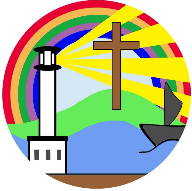 Cycle 1 Autumn 2022/23Cycle 1 Autumn 2022/23Cycle 1 Autumn 2022/23Autumn 1Autumn 2Focus Christian ValueCourage  Peace EnglishRWIThe Bear and the Piano (Narrative Adventure)Purple Story Books (Y1) Blue Story Books (Y2)The Crows Tale (Narrative Fable)Pink Story Books (Y1) Grey Story Books (Y2)MathsPlace Value  Addition and Subtraction ShapePlace Value  Addition and Subtraction ShapeREWhat did Jesus teach? Is it possible to be kind all of the time?To understand the Ten Commandments are a set of rules which are very important to Christians.To understand why the Bible is important to religious people and recall where it is read from in Church.To investigate people’s favourite Bible stories using questionnaires we have designed ourselves. Forgiveness and the story of JonahTo reflect on the need for rules and discuss the rules in the Islamic holy book – the Qur’an.To explore the Muslim attitude to creation and living things. God What do Christians believe God is like? God as the Creator and fatherTo explain the importance of God to Christians.To recall the parable of the Lost Son and the meanings within that Jesus uses to teach his followers. To explore how Christians show that they love God.To listen and respond to the Christmas Story.ScienceAnimals including humans: ·To identify a variety of common animals  To sort animals into classifications · To identify, label the basic parts of the human body. To identify which body part is associated with each sense.  To conduct a simple experiment.Signs of Autumn Animals including humans: ·To identify omnivores, carnivores and herbivores. To label the features of an animal. ·Scientist: Linda Buck and Carl HagenbeckSigns of WinterHistoryMaryport History  How old is Maryport? Why was Maryport Built? Titanic (Invention and Innovation)Guy Fawkes, Mary Anning and Remembrance Day (Innovation and Conflict)GeographyWhat is the geography of where I live? To understand that geography is the study of people and places. Identify physical and human features of the vicinity of our school using aerial photographs and plans. Identify where we live in the UK in relation to the four countries of the UK and their capitals; using atlases, maps and globes. To locate the seven continents and five oceans on a map.ArtPainting and Mixed media – colour splashTo investigate how to mix secondary colours To apply knowledge of colour mixing when painting To explore colour when printing To experiment with paint mixing to make a range of secondary colours. To apply their painting skills when working in the style of an artist.DTWindmills ComputingTechnology around us To identify technology To identify a computer and its main partsTo use a mouse in different ways To use a keyboard to type on a computer To use a keyboard to edit textTo create rules for using technology responsibly.  Creating Media – digital imagery To understand and create a sequence of pictures To take clear photos To edit photos To search and import images To create a photo collage.  MusicSongs and their instrumental accompanimentsUsing percussionWinter music- ice and winter animal songsChristmas musicPESending and receiving (Invasion games)Gym – Balance and co-ordination PSHEFeelings Getting help Classroom rules Recognising, valuing and celebrating difference Developing tolerance and respectEnrichment opportunitiesMindfulness minis Library Visit Autumn WalkSponsored Walk Maryport Walk Christmas Panto Hinduism Workshop